Инструкция складывания фронтового письма - треугольникаПонадобится прямоугольный лист бумаги из обычной школьной тетради или лист формата А4.Возьмите лист бумаги, на котором собираетесь написать письмо. При этом лист должен быть прямоугольным, а не квадратным, так как квадрат невозможно сложить солдатским треугольником и правильно закрепить для того, чтобы письмо не распалось. Сложите прямоугольник письма, притянув вниз-влево сначала правый верхний угол так, чтобы верхний горизонтальный край бумаги ровно лег на левый вертикальный край листа. Должен получиться четырехугольник с острым углом сверху.Притяните верхний острый угол получившейся фигуры из бумаги вправо-вниз. Получится нечто, напоминающее своими контурами детский домик с огромной крышей и крохотной жилой частью. Если в получившемся пятиугольнике вы увидели нечто подобное, то вы все сделали правильно и следует выполнить только одно последнее действие по складыванию письма.Заправьте ту часть сложенного листа, которая напоминает «жилую часть» «домика» в промежуток между находящимися сверху складками письма так, чтобы получился треугольник. Для того, чтобы конец листа легко заправился в треугольник, подогните уголки загибаемой части. Правильно сложенный солдатский конверт не распадается при переворачивании, тем более при дальнейшей его транспортировке..  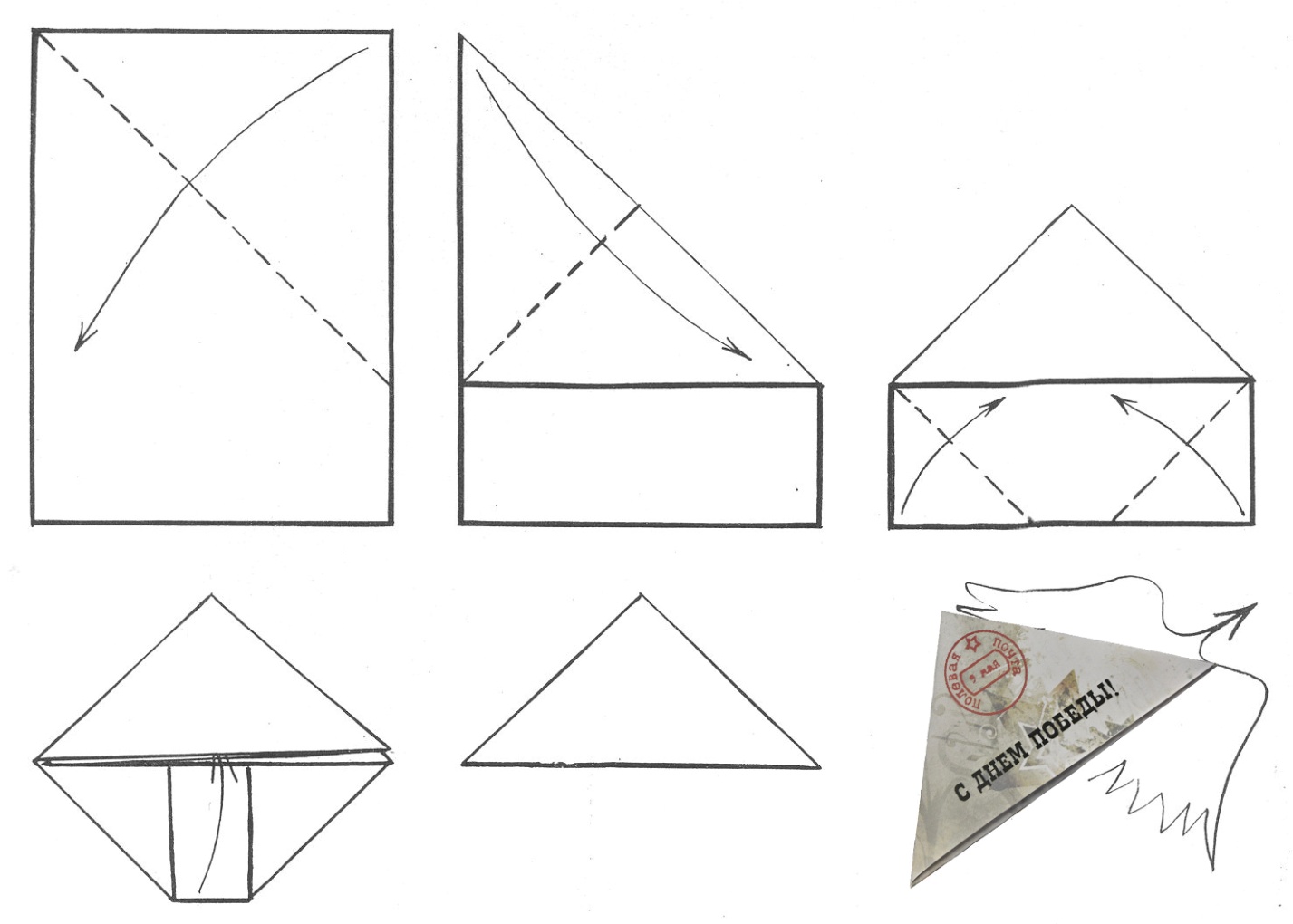 